                          Porthcawl JOY-riders.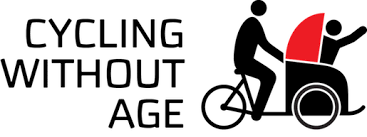 Charity number pending.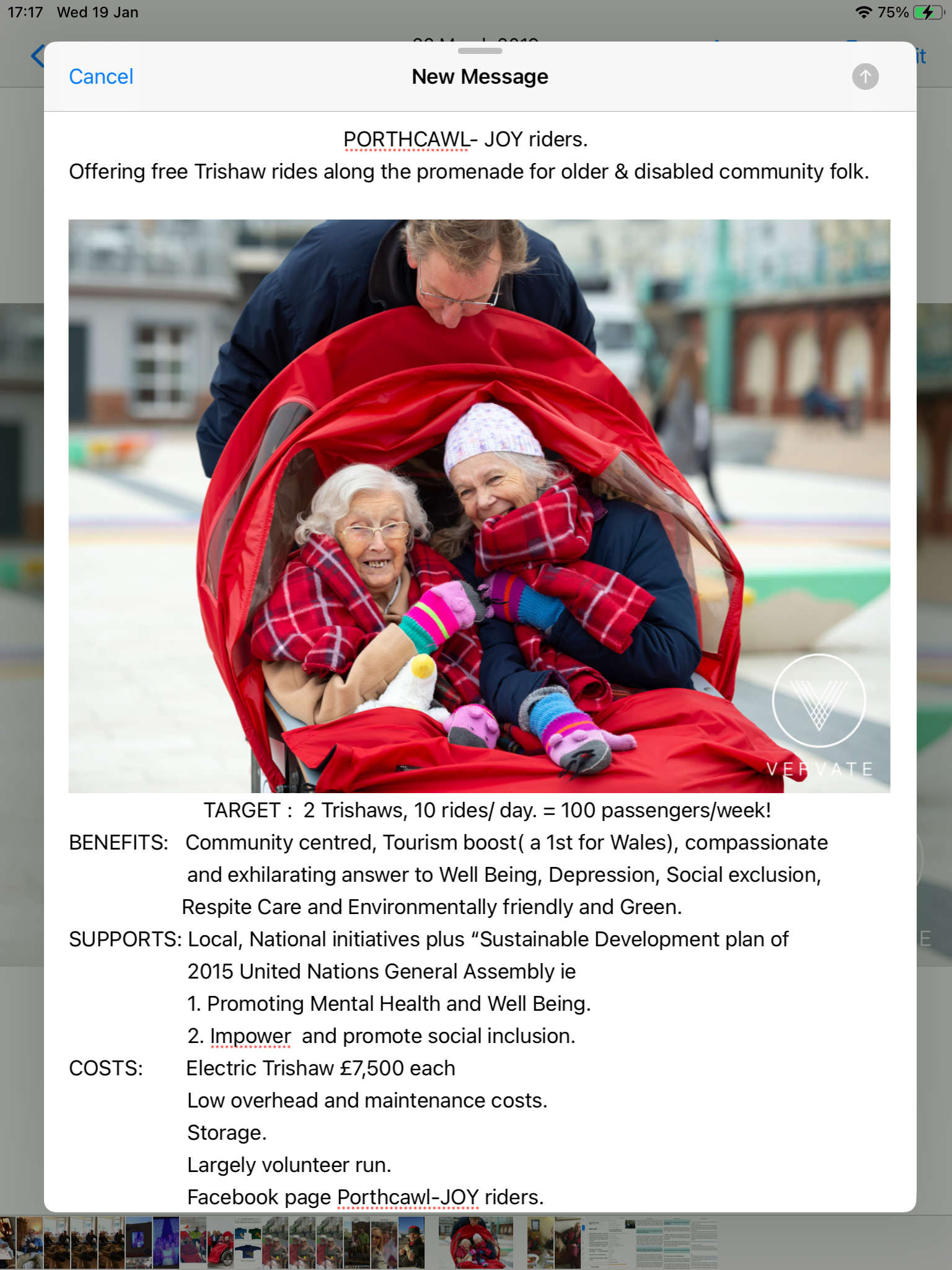 